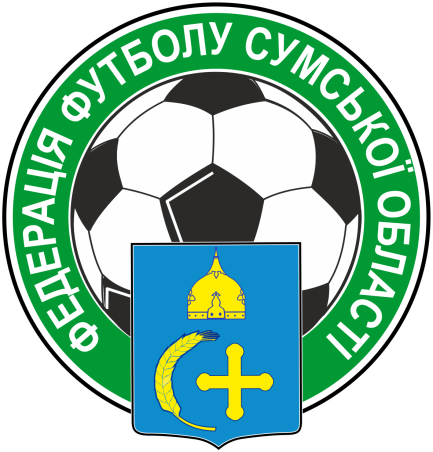                                               Призначення офіційних осіб ФФСО на матчі Чемпіонату Сумської області з футболуПЕРША ЛІГА№ДатаМісто,стадіон                                  Матч                                  МатчАрбітрАсистент арбітра1Асистент арбітра2Спостерігач арбітражу37.01.09.201817:00Северинівка«Колос»Северинівка«Аграрник-Авангард»БілопілляСтрілецький С.М.(Суми)Маруна А.В.(Суми)Шабан О.С.(Суми)Лабенок В.А.(Суми)38.01.09.201816:00Лебедин«Лебединець»Лебедин«Сумбуд-СНАУ»СумиЧуєв Ю.С.(Охтирка)Растроста О.М(Суми)Вовк О.М.(Охтирка)Жилін В.В.(Суми)39.01.09.201817:00       Токарі«Україна-Токарі»Сумській р-н«Явір»КраснопілляСавельєв А.Г.(Суми)Боярко В.В.(Суми)  Жилін В.В.(Суми)Кірієвський С.М.(Суми)40.01.09.201817:00Шпотівка«Кристал-Локо»Конотопський р-н«Тростянець-2»ТростянецьФісенко А.В.(Суми)Кулібаба Т.Г.(Суми)Миронов М.А.(Суми)Самолюк В.В.(Суми)